ПРОЕКТХАНТЫ-МАНСИЙСКИЙ АВТОНОМНЫЙ ОКРУГ- ЮГРАТЮМЕНСКАЯ ОБЛАСТЬХАНТЫ-МАНСИЙСКИЙ РАЙОНСЕЛЬСКОЕ ПОСЕЛЕНИЕ ГОРНОПРАВДИНСКСОВЕТ ДЕПУТАТОВРЕШЕНИЕот 											№ Об утверждении проекта планировки и проекта межевания территории д.ЛугофилинскаяВ целях создания условий для развития территории сельского поселения, эффективного землепользования и застройки, обеспечения прав и законных интересов физических и юридических лиц, в соответствии со статьей 46 Градостроительного кодекса Российской Федерации, Федеральным законом от 06.10.2003 № 131-ФЗ «Об общих принципах организации местного самоуправления в Российской Федерации», Уставом сельского поселения Горноправдинск,Совет депутатов сельского поселения Горноправдинск	1. Утвердить проект планировки и проект межевания территории д.Лугофилинская согласно приложениям 1-5 к настоящему решению.2. Разместить настоящее решение на официальном сайте администрации сельского поселения Горноправдинск.	3. Настоящее решение вступает в силу с момента официального опубликования (обнародования).3. Контроль за выполнением решения оставляю за собой. Приложение 1 к решению Совета депутатов сельского поселения Горноправдинск от                 № Положения о размещении объектов капитального строительства федерального, регионального или местного значенияОбщая характеристика территорииВ административном отношении объект находится в д. Лугофилинской Ханты-Мансийского района Ханты-Мансийского автономного округа - Югры. Площадь поселения составляет 81,7 га.Среднегодовая численность постоянно проживающего населения составляет 49 человек.Размещение объектов федерального, регионального и местного значенияПланируемые к размещению объекты капитального строительства федерального значения отсутствуют.Планируемые к размещению и реконструкции объекты капитального строительства регионального значения отсутствуют.Планируемые к размещению и реконструкции объекты капитального строительства местного значения:- площадка для временного складирования снежных масс;- улично-дорожная сеть в капитальном исполнении.Положения о зонах размещении объектов капитального строительстваЗоны размещения объектов капитального строительства определены в соответствии с функциональными зонами, установленными в Генеральном плане и показаны на чертеже «Чертеж планировки территории».Для планируемого размещения объектов капитального строительства установлены следующие зоны:- жилая зона;- общественно-деловая;- производственная зона;- зона инженерной инфраструктуры;- зона транспортной инфраструктуры;- зона сельскохозяйственного использования;- зона рекреационного назначения;- зона акваторий;- зона лесов;- зона специального назначения.Установление красных линий.Красные линии установлены с учётом ранее выполненной проектной документации, сложившейся застройки, в увязке с существующими улицами, проездами, земельными участками стоящими на учете ЕГРН, инженерными сетями. Генеральным планом определены главные направления формирования и развития улично-дорожной сети населённого пункта в целом. Ширина в красных линиях улиц и проездов местного значения определилась с учетом их категорий, в зависимости от типа застройки, размещения границ землепользований. Основные параметры улиц и дорог назначены в соответствии с СП 42.13330.2011 «Градостроительство. Планировка и застройка городских и сельских поселений».Ведомость координат поворотных точек проектируемых красных линий приведена в Приложении 1, «Положения о размещении объектов капитального строительства федерального, регионального и местного значения, их характеристики».Положения о градостроительных регламентах, установленных Правилами землепользования и застройкиГрадостроительный регламент определяет правовой режим земельных участков, равно как всего, что находится над и под поверхностью земельных участков и используется в процессе их застройки и последующей эксплуатации объектов капитального строительства.Градостроительные регламенты в части видов разрешенного использования земельных участков и объектов капитального строительства, предельных размеров земельных участков и предельных параметров разрешенного строительства, реконструкции объектов капитального строительства по территориальным зонам определены в соответствии с Правилами.На карте градостроительного зонирования установлены следующие виды территориальных зон:Зона застройки индивидуальными жилыми домами (Ж1);Общественно-деловая зона – (О);Зона транспортной инфраструктуры – (Т).Зона инженерной инфраструктуры – (И).Зона сельскохозяйственного назначения – (Сх).Зона специального назначения – (Сп).Зона рекреационного назначения – (Р).Характеристика развития жилищного фондаКоэффициенты застройки и плотности застройки на территории жилых зонТаблица 1Средняя обеспеченность населения жилищным фондом составит 33,0 м2/чел.1 очередь реализации:- разработка проектно-сметной документации.- освоение земельных участков пригодных для строительства жилья.Перечень объектов капитального строительства, планируемых к размещениюТаблица 2* Общая жилая площадь жилых домов взята условно.Развитие системы социально-культурного и коммунально-бытового обслуживанияГенеральным планом предусматривается создание и развитие социальной инфраструктуры населенного пункта, которое должно способствовать:- повышению уровня разнообразия доступных для населения мест приложения труда за счет строительства объектов обслуживающей и административно-деловой сферы;- повышению уровня образования, здоровья, культуры;- повышению доступности центров концентрации объектов культурно-бытового обслуживания, объектов рекреации;- в конечном итоге повышению качества жизни и развития человеческого потенциала.Расчетный срок:- временная площадка для складирования снежных масс.Характеристика развития системы транспортного обслуживания территорииПоселковая улично-дорожная сеть:- реконструкция и расширение проезжих частей с устройством покрытия капитального типа, устройство тротуаров.Основные показатели перспективной транспортной инфраструктуры территорииТаблица 3Инженерная подготовка и вертикальная планировка Сооружения и коммуникации инженерного оборудования показаны на чертеже «Схема размещения инженерных сетей и сооружений». Проектируемая территория характеризуется сложившейся инженерной инфраструктурой.Для обеспечения защиты территории поселения от подтопления, затопления и речной эрозии, а также организации поверхностного водоотвода предлагается:- подсыпка территории в комплексе со строительством дренажных систем;- вертикальная планировка территории;- строительство ливневой канализации открытого типа, с устройством очистных сооружений на выпусках (местное значение).В соответствии с Генеральным планом:ВодоснабжениеНа территории д. Лугофилинская система водоснабжения децентрализованная. Водоснабжение осуществляется из колодцев, озёр или подвозом воды автомобилями.Для обеспечения водоснабжением объектов сельскохозяйственного назначения по ул. Заречная расположена техническая скважина и водонапорная башня. На перспективу необходимо организовать доставку питьевой воды автотранспортом из п. Горноправдинск в необходимом объеме.Противопожарное водоснабжениеНа территории поселения расположен 1 пожарный водоем. Также планируется строительство ещё 1 пожарного водоема.Расположение пожарных водоемов отражено на «Схеме границ зон с особыми условиями использования территории и границ территорий, подверженных риску возникновения чрезвычайных ситуаций природного, техногенного характера и воздействия их последствий».ВодоотведениеНа территории д. Лугофилинская централизованное водоотведение отсутствует. Отвод сточных вод осуществляется в выгребные ямы, надворные туалеты, с последующим сбросом на рельеф. На территории необходимо оборудовать септиками полной заводской готовности первоочередные объекты канализования, а на расчетный срок - каждого потребителя. Емкости септиков должны обеспечивать хранение 3-х кратного суточного притока. Очистку камер выполнять не менее 1 раза в год.Вывоз стоков от септиков выполнить специализированными машинами на проектируемые канализационные очистные сооружения. Прием сточных вод осуществлять через специализированные сооружения.ГазоснабжениеЦентрализованное газоснабжение д. Лугофилинская отсутствует.ТеплоснабжениеСистема теплоснабжения д. Лугофилинская децентрализованная.ЭлектроснабжениеВ настоящее время система электроснабжения деревни Лугофилинская централизованная. Электроснабжение деревни осуществляется от трансформаторной подстанции (далее - ТП), мощностью 250 кВА, 1984 года ввода в эксплуатацию, питание которой осуществляется по линии электропередачи (далее – ЛЭП) 10 кВ от понизительной подстанции (далее – ПС) 110/10 кВ «Горноправдинск», расположенной в поселке Горноправдинск.На территории деревни Лугофилинская также располагается дизельная электростанция (далее – ДЭС), мощностью 100 кВА, 2001 года ввода в эксплуатацию, выведенная в резерв.Передача электрической энергии от ТП осуществляется по распределительным сетям воздушного исполнения напряжением 0,4 кВ до конечных потребителей.Общая протяжённость воздушных ЛЭП 10 кВ в границах населённого пункта по трассе составляет 0,8 км.Система электроснабжения деревни выполнена в основном по смешанной (магистральной и радиальной) схеме подключения, от ТП и до конечных потребителей.Системы связиОператором фиксированной связи на территории д. Лугофилинская является ПАО «Ростелеком». Населенный пункт телефонизирован от автоматической телефонной станции (АТС), расположенной в п. Горноправдинск. Межстанционная связь осуществляется посредством радиорелейной линиям связи.На территории д. Лугофилинская свои услуги предоставляют операторы сотовой связи ПАО «Мобильные ТелеСистемы» и ПАО «Ростелеком».В населенном пункте используются индивидуальные комплекты приема спутникового телевидения.Проводное радиовещание не реализовано.На территории деревни установлено антенно-мачтовое сооружение для размещения оборудования операторов сотовой связи.Система связи в целом удовлетворяет потребностям д. Лугофилинская и обеспечивает необходимый уровень обслуживания.2. Положения об очередности планируемого развития территорииПодготовка проекта планировки проектируемой территории осуществляется в целях обеспечения устойчивого развития территории, выделения элементов планировочной структуры (кварталов), установления границ земельных участков, на которых расположены объекты капитального строительства.Территория характеризуется сложившейся транспортной и инженерной инфраструктурой.В отношении данной территории выполнены инженерно-геодезические изыскания.Характеристики объектов капитального строительства, объектовкапитального строительства необходимых для функционированиятаких объектов и обеспечения жизнедеятельности граждан,в том числе развития территории в границах проектируемойтерриторииПриложение 2 к решению Совета депутатов сельского поселения Горноправдинск от                 № 1. Характеристика проектируемой территорииГраницы проектируемой территорииВ административном отношении объект находится в сельском поселении Горноправдинск д.Лугофилинская  Ханты-Мансийского района Ханты-Мансийского автономного округа - Югры.Предложения проекта межевания основаны на предложениях Генерального плана сельского поселения Горноправдинск с учетом градостроительных особенностей территории, инженерно-геологических и экологических ограничений.  Структура проектируемой территории сформирована границами элементов планировочной структуры (кварталами).В соответствии с Правилами землепользования и застройки участки межевания расположены в зоне застройки индивидуальными жилыми домами (Ж1). Земельные участки проектируемой территории расположены в границах кадастрового квартала 86:02:1212001 согласно сведениям ГКН.Границы зон с особыми условиями использованияВ границы проекта межевания попадают: зоны санитарной охраны источника водоснабжения:охранные зоны инженерных сетей;санитарно-защитные зоны.Границы особо охраняемых природных территорийВ границах проекта межевания нет особо охраняемых природных территорий.Границы территорий объектов культурного наследияВ границы проекта межевания объекты культурного наследия не попадают. 2. Проектное решениеСведения об особенностях межеванияЗадача проекта межевания – определение местоположения границ образуемых и изменяемых земельных участков посредством установления границ земельных участков. Проектом межевания установлены границы образуемых земельных участков, планируемых для размещения объектов капитального строительства, улично-дорожной сети, а также изменяемых земельных участков. Проектное решение межевания выполнено с учетом функционального назначения территории, параметров планируемого развития территории и необходимости обеспечения объектов недвижимости достаточной для их эксплуатации территорией. Границы и размеры образуемых участков, назначение объектов планируемого строительства, а также размеры земельных участков и параметры разрешенного строительства определялись в соответствии с действующими градостроительными нормативами и градостроительными регламентами Правил. Ведомость образуемых и (или) изменяемых земельных участковКоординаты поворотных точек образуемых и изменяемых земельных участков, расположенных в границах элемента планировочной структуры, определены картометрическим методом и приведены в приложении к текстовым материалам.Публичные сервитутыВ границах земельного участка публичные сервитуты не установлены.Установление публичных сервитутов проектом не предусматривается.3. Ведомость координат поворотных точек образуемых участков Ведомость координат поворотных точек изменяемых участковПриложение 3 к решению Совета депутатов сельского поселения Горноправдинск от                 №Чертеж планировки территории 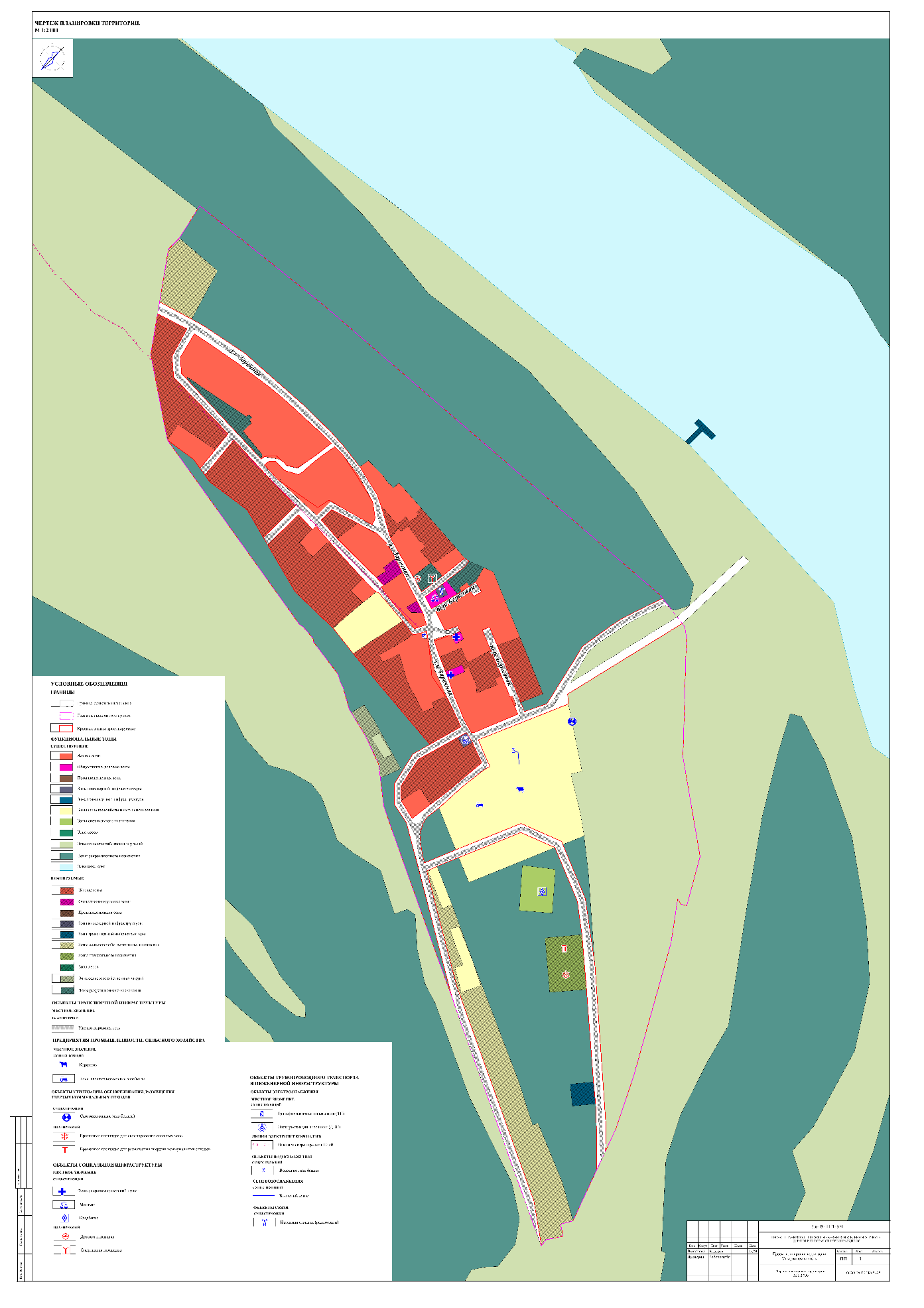 Приложение 4 к решению Совета депутатов сельского поселения Горноправдинскот         №План красных линий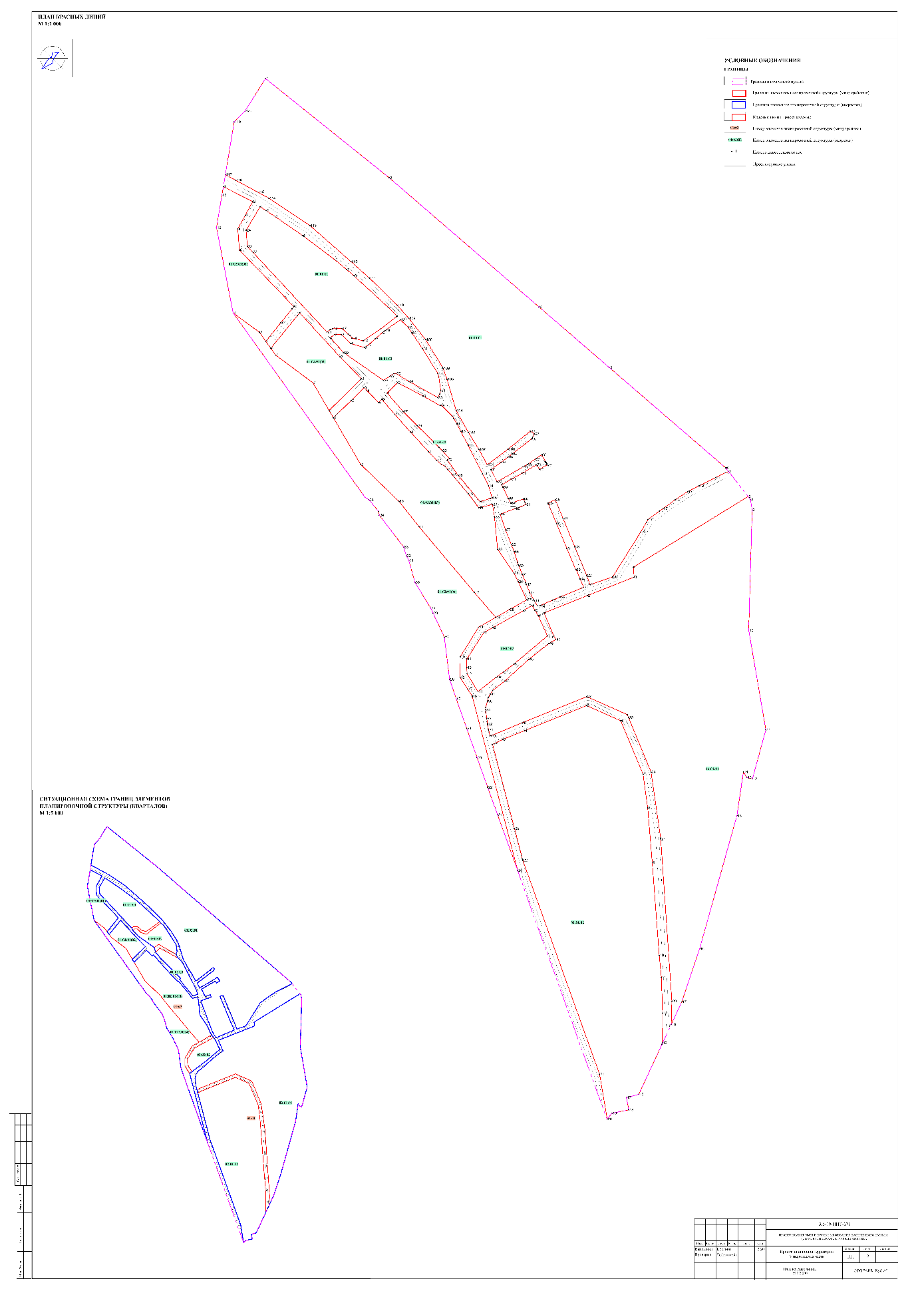 Приложение 5 к решению Совета депутатов сельского поселения Горноправдинск от                 №Чертеж межевания территории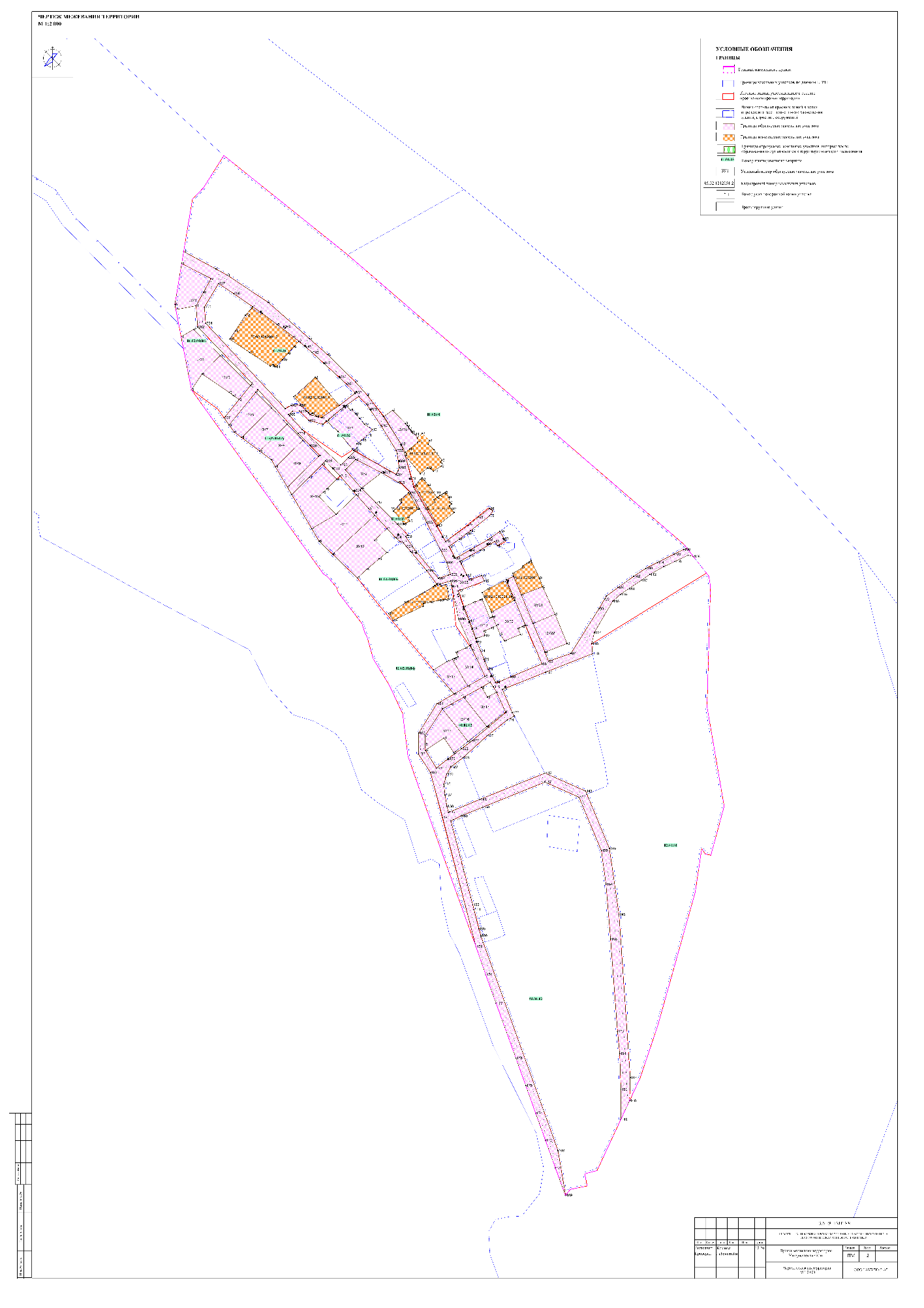 Населённый пунктКоэффициент застройки районов с малоэтажной застройкойКоэффициент плотности застройки районов с малоэтажной застройкойКоэффициент застройки районов с индивидуальной застройкойКоэффициент плотности застройки районов с индивидуальной застройкойОбщая плотность застройкид. Лугофилинская0,00060,00060,0020,0020,002№ппОбъектКол-во участков, участокКол-во домов, здание*Общая жилая площадь, м2 общей площади1Для индивидуального жилищного строительства (проект.)---2Малоэтажная многоквартирная жилая застройка (проект.)191922 х 1200м2 = 228003Малоэтажная многоквартирная жилая застройка (сущ.)6--4Для индивидуального жилищного строительства (сущ.)6--3122800ПоказательЕд. изм.ПоказательПротяженность улично-дорожной сети, в т.ч.:км5,0основные улицыкм2,8улицы в жилой застройкекм0,8проездовкм1,4Протяженность велодорожек/велополоскм-Протяженность улично-дорожной сети, обслуживаемой общественным транспортомкм-Количество остановок общественного транспорташт.-Количество светофорных объектовшт.-Количество автомобилей в поселенииед.-Общее количество машиномест,шт.-Наличие речного транспортаед.-Назначение объектаХарактеристикиОбъекты жилогоназначенияВ границах территории предусмотрено размещение нового жилищного фонда: многоквартирной жилой застройки, общей площадью ориентировочно – 22800 м.кв.Объекты производственногоназначенияОбъекты производственного назначения сохраняются, размещение новых объектов не предусматриваетсяСоциальнаяинфраструктураОбъекты социальной инфраструктуры сохраняются, размещение новых объектов не предусматриваетсяКоммунальная инфраструктураНа расчетный срок предусматривается размещение объекта:- площадка для временного складирования снежных масс.ТранспортнаяинфраструктураОбъекты транспортной инфраструктуры запланированы в соответствии с транспортной схемой Генерального плана.Коммунальная инфраструктураСтроительство объектов инженерной инфраструктуры запланировано в соответствии со сроками реализации генерального плана и очередностью освоения территории по проекту планировки.Условный номер зем.уч.Площадь (кв. м)Площадь (кв. м)Назначение и вид разрешенного использованияСпособ образованияГраницы образуемых земельных участковГраницы образуемых земельных участковГраницы образуемых земельных участковГраницы образуемых земельных участковГраницы образуемых земельных участков:ЗУ13 1313 131Малоэтажная многоквартирная жилая застройка1 этап: Уточнение местоположения границ и площади земельных участков с КН 86:02:1212001:9 и 86:02:1212001:10.2 этап: Объединение земельных участков КН 86:02:1212001:9 и 86:02:1212001:10. В результате образуется :ЗУ3.:ЗУ21 6941 694Малоэтажная многоквартирная жилая застройкаОбразование земельного участка из земель, находящихся в государственной или муниципальной собственности:ЗУ33 3293 329Малоэтажная многоквартирная жилая застройкаОбразование земельного участка из земель, находящихся в государственной или муниципальной собственности:ЗУ43 8263 826Малоэтажная многоквартирная жилая застройкаОбразование земельного участка из земель, находящихся в государственной или муниципальной собственности:ЗУ53 1423 142Малоэтажная многоквартирная жилая застройкаОбразование земельного участка из земель, находящихся в государственной или муниципальной собственности:ЗУ62 8302 830Малоэтажная многоквартирная жилая застройкаОбразование земельного участка из земель, находящихся в государственной или муниципальной собственности:ЗУ72 9742 974Малоэтажная многоквартирная жилая застройкаОбразование земельного участка из земель, находящихся в государственной или муниципальной собственности:ЗУ82 7592 759Малоэтажная многоквартирная жилая застройкаОбразование земельного участка из земель, находящихся в государственной или муниципальной собственности:ЗУ93 0723 072Малоэтажная многоквартирная жилая застройкаОбразование земельного участка из земель, находящихся в государственной или муниципальной собственности:ЗУ104 8944 894Малоэтажная многоквартирная жилая застройкаОбразование земельного участка из земель, находящихся в государственной или муниципальной собственности:ЗУ115 4975 497Малоэтажная многоквартирная жилая застройкаОбразование земельного участка из земель, находящихся в государственной или муниципальной собственности:ЗУ125 5405 540Малоэтажная многоквартирная жилая застройкаОбразование земельного участка из земель, находящихся в государственной или муниципальной собственности:ЗУ131 9431 943Малоэтажная многоквартирная жилая застройкаОбразование земельного участка из земель, находящихся в государственной или муниципальной собственности:ЗУ142 3442 344Малоэтажная многоквартирная жилая застройкаОбразование земельного участка из земель, находящихся в государственной или муниципальной собственности :ЗУ153 0413 041Малоэтажная многоквартирная жилая застройкаОбразование земельного участка из земель, находящихся в государственной или муниципальной собственности:ЗУ163 1273 127Малоэтажная многоквартирная жилая застройкаОбразование земельного участка из земель, находящихся в государственной или муниципальной собственности :ЗУ172 8112 811Малоэтажная многоквартирная жилая застройкаОбразование земельного участка из земель, находящихся в государственной или муниципальной собственности:ЗУ181 9741 974Малоэтажная многоквартирная жилая застройка1 этап: Уточнение  местоположения границ и площади земельных участков с КН 86:02:1212001:16 и 86:02:1212001:17.2 этап: Объединение земельных участков 86:02:1212001:16 и 86:02:1212001:17. В результате образуется :ЗУ22.:ЗУ192 2312 231Малоэтажная многоквартирная жилая застройка1 этап: Уточнение границ и площади земельного участка с КН
86:02:1212001:69.2 этап: Объединение земельных участков  86:02:1212001:69 и  86:02:1212001:70. В результате образуется ЗУ1.3 этап: Перераспределение ЗУ1 с землями, находящимися в государственной или муниципальной собственности. В результате образуется :ЗУ26:ЗУ202 6902 690Малоэтажная многоквартирная жилая застройкаОбразование земельного участка из земель, находящихся в государственной или муниципальной собственности:ЗУ2123632363Малоэтажная многоквартирная жилая застройкаОбразование земельного участка из земель, находящихся в государственной или муниципальной собственности:ЗУ222 4572 457Малоэтажная многоквартирная жилая застройкаОбразование земельного участка из земель, находящихся в государственной или муниципальной собственности:ЗУ2373 91773 917Земельные участки (территории) общего пользованияОбразование земельного участка из земель, находящихся в государственной или муниципальной собственностиГраницы изменяемых земельных участковГраницы изменяемых земельных участковГраницы изменяемых земельных участковГраницы изменяемых земельных участковГраницы изменяемых земельных участковКадастровый номерКадастровый номерПлощадь (кв. м)Назначение и вид разрешенного использованияСпособ изменения земельного участка86:02:1212001:286:02:1212001:27 111Для индивидуального жилищного строительстваИсправление реестровой ошибки.86:02:1212001:686:02:1212001:63 178Для индивидуального жилищного строительстваУточнение границ и площади земельного участка.86:02:1212001:2886:02:1212001:281 254Для индивидуального жилищного строительстваУточнение границ и площади земельного участка.86:02:1212001:4886:02:1212001:482 425Для индивидуального жилищного строительстваУточнение границ и площади земельного участка.86:02:1212001:1886:02:1212001:182 646Для индивидуального жилищного строительстваУточнение границ и площади земельного участка.86:02:1212001:1986:02:1212001:191 031Малоэтажная многоквартирная жилая застройкаУточнение границ и площади земельного участка.86:02:1212001:13286:02:1212001:1321 579Для индивидуального жилищного строительстваУточнение границ и площади земельного участка.86:02:1212001:7486:02:1212001:741 882Малоэтажная многоквартирная жилая застройкаУточнение границ и площади земельного участка.86:02:1212001:7886:02:1212001:781 943Малоэтажная многоквартирная жилая застройкаУточнение границ и площади земельного участка.Номер точкиКоордината, Х, УКоордината, У, ХМера линиймДирекционныйугол:ЗУ1:ЗУ1:ЗУ1:ЗУ1:ЗУ11854308.562715510.8416.4747° 17' 19''2854319.732715522.9416.0850° 27' 00''3854329.972715535.346.7751° 18' 02''4854334.22715540.624.3454° 28' 40''5854336.722715544.150.9355° 06' 33''6854337.252715544.9112.18134° 04' 06''7854328.782715553.662.6663° 37' 40''8854329.962715556.0410.12138° 19' 27''9854322.42715562.774.12135° 05' 54''10854319.482715565.686.92142° 48' 55''11854313.972715569.8613.6139° 24' 45''12854303.642715578.7117.47125° 07' 06''13854293.59271559314.68221° 41' 07''14854282.632715583.2411.92229° 45' 49''15854274.932715574.1411.7231° 20' 52''16854267.6227155657.39178° 54' 53''17854260.232715565.147.4235° 18' 00''18854256.022715559.063.46315° 21' 05''19854258.482715556.6341.2320° 38' 35''20854290.342715530.526.8312° 49' 23'':ЗУ2:ЗУ2:ЗУ2:ЗУ2:ЗУ21854220.652715544.0726.7145° 18' 12''2854239.442715563.0652.66117° 28' 13''3854215.152715609.7846.15232° 28' 28''4854187.042715573.1844.46319° 06' 14'':ЗУ3:ЗУ3:ЗУ3:ЗУ3:ЗУ31854595.542715245.9960.04117° 04' 07''2854568.222715299.4528.36208° 51' 37''3854543.382715285.7628.08208° 51' 23''4854518.792715272.2137.48258° 56' 20''5854511.62715235.438.23348° 56' 09''6854519.682715233.851.55348° 50' 06''7854521.22715233.555.559° 26' 43''8854526.672715234.4669.839° 30' 15'':ЗУ4:ЗУ4:ЗУ4:ЗУ4:ЗУ41854462.362715245.0626.6659° 11' 01''2854476.022715267.9667.93134° 44' 58''3854428.22715316.247224° 45' 00''4854394.822715283.1134.59213° 45' 16''5854366.062715263.8998.12348° 56' 11'':ЗУ5:ЗУ5:ЗУ5:ЗУ5:ЗУ51854428.22715316.277.46134° 44' 56''2854373.672715371.2132.58219° 04' 58''3854348.382715350.6712.48303° 23' 50''4854355.252715340.259.45308° 02' 04''5854361.072715332.8160.08304° 10' 46''6854394.822715283.114744° 45' 00'':ЗУ6:ЗУ6:ЗУ6:ЗУ6:ЗУ61854595.552715245.9860.05117° 04' 22''2854568.222715299.4528.36208° 51' 37''3854543.382715285.7628.08208° 51' 23''4854518.792715272.2137.48258° 56' 20''5854511.62715235.439.78348° 55' 11''6854521.22715233.5575.389° 29' 28'':ЗУ7:ЗУ7:ЗУ7:ЗУ7:ЗУ71854332.522715409.6740.75135° 38' 46''2854303.382715438.1669.8225° 39' 00''3854254.592715388.2541.25306° 45' 02''4854279.272715355.276.1745° 38' 56'':ЗУ8:ЗУ8:ЗУ8:ЗУ8:ЗУ81854303.382715438.1640.75135° 39' 23''2854274.242715466.6469.44225° 38' 52''3854225.72715416.9915.3329° 38' 47''4854238.92715409.2626.22306° 45' 07''5854254.592715388.2569.845° 39' 00'':ЗУ9:ЗУ9:ЗУ9:ЗУ9:ЗУ91854274.242715466.6441.07135° 39' 04''2854244.872715495.3579.73225° 28' 21''3854188.962715438.5142.58329° 38' 27''4854225.72715416.9969.4445° 38' 52'':ЗУ10:ЗУ10:ЗУ10:ЗУ10:ЗУ101854175.612715446.3345.0945° 57' 09''2854206.962715478.7433.0444° 54' 07''3854230.362715502.0637.67135° 25' 10''4854203.532715528.525.51226° 05' 45''5854185.842715510.128.5226° 08' 38''6854179.952715503.9911.49226° 22' 29''7854172.022715495.6745.25135° 55' 20''8854139.512715527.1551.47239° 37' 07''9854113.482715482.7572.02329° 37' 18'':ЗУ11:ЗУ11:ЗУ11:ЗУ11:ЗУ111854139.512715527.1551.3846° 20' 26''2854174.982715564.3233.83138° 29' 15''3854149.652715586.7416.08137° 13' 05''4854137.852715597.66104.51227° 13' 19''5854066.872715520.9534.42313° 48' 40''6854090.72715496.1126.41329° 36' 33''7854113.482715482.7551.4759° 37' 07'':ЗУ12:ЗУ12:ЗУ12:ЗУ12:ЗУ121854137.852715597.6632.6137° 13' 30''2854113.922715619.830.98225° 47' 52''3854092.322715597.5931.04135° 25' 51''4854070.212715619.3717.96230° 06' 16''5854058.692715605.5928.66229° 51' 14''6854040.212715583.6824.24227° 31' 28''7854023.842715565.862.15313° 48' 49''8854066.872715520.95104.5147° 13' 19'':ЗУ13:ЗУ13:ЗУ13:ЗУ13:ЗУ131853856.632715704.3729.2258° 24' 15''2853871.942715729.2610.4968° 49' 03''3853875.732715739.0456.08150° 28' 05''4853826.942715766.6828.49240° 27' 26''5853812.892715741.8957.63319° 22' 38'':ЗУ14:ЗУ14:ЗУ14:ЗУ14:ЗУ141853888.652715745.4219.4365° 33' 31''2853896.692715763.118.0660° 49' 41''3853900.622715770.158.83145° 31' 06''4853893.342715775.1517.58153° 35' 43''5853877.592715782.9736.15154° 51' 10''6853844.872715798.3336.38240° 28' 05''7853826.942715766.6856.08330° 28' 05''8853875.732715739.044.268° 48' 21''9853877.252715742.961.8762° 11' 55''10853878.122715744.612.3566° 42' 20''11853879.052715746.772.8257° 09' 18''12853880.582715749.148.89335° 15' 07'':ЗУ15:ЗУ15:ЗУ15:ЗУ15:ЗУ151853785.762715720.6475.47141° 40' 37''2853726.552715767.4432.98231° 41' 05''3853706.092715741.5532.41326° 21' 50''4853733.082715723.6140.75236° 22' 06''5853710.512715689.6811.35357° 34' 34''6853721.852715689.215.4359° 55' 32''7853737.252715689.1857.8232° 57' 52'':ЗУ16:ЗУ16:ЗУ16:ЗУ16:ЗУ161853785.762715720.6418.4261° 49' 17''2853794.462715736.8825.8360° 57' 14''38538072715759.4668.06141° 40' 55''4853753.62715801.6643.62231° 40' 28''5853726.552715767.4475.47321° 40' 37'':ЗУ17:ЗУ17:ЗУ17:ЗУ17:ЗУ1718538072715759.4637.460° 58' 04''2853825.152715792.1621.01149° 11' 09''3853807.112715802.9218.5860° 33' 54''4853816.242715819.139.44155° 19' 09''5853780.42715835.5743.22231° 40' 47''6853753.62715801.6668.06321° 40' 55'':ЗУ18:ЗУ18:ЗУ18:ЗУ18:ЗУ181854317.592715614.2619.254° 27' 19''2854328.752715629.8833.11135° 48' 27''3854305.012715652.961.44136° 07' 24''4854303.972715653.963.9136° 02' 16''5854301.162715656.673.44144° 35' 53''6854298.362715658.663.79151° 48' 43''7854295.022715660.454.8141° 00' 17''8854291.292715663.472.2141° 27' 44''9854289.572715664.844.54140° 54' 22''10854286.052715667.72.84106° 23' 22''11854285.252715670.427.89144° 20' 08''12854278.842715675.028.14172° 39' 24''13854270.772715676.0619.81229° 33' 54''14854257.922715660.989.43234° 50' 37''15854252.492715653.2717.08331° 55' 11''16854267.562715645.2358.84328° 14' 29'':ЗУ19:ЗУ19:ЗУ19:ЗУ19:ЗУ191853971.792715759.8318.6467° 30' 28''2853978.922715777.0513.8167° 31' 14''3853984.22715789.813.5366° 46' 48''4853985.592715793.0537.12158° 11' 24''5853951.132715806.845.8968° 47' 41''6853953.262715812.3317.32157° 18' 50''7853937.282715819.019.87243° 35' 27''8853932.892715810.1715.09247° 28' 46''9853927.112715796.238.11170° 33' 39''10853919.112715797.5615.68251° 42' 55''11853914.192715782.671.31236° 33' 12''12853913.472715781.5819.83341° 55' 50''13853932.322715775.4314.17338° 33' 32''14853945.512715770.2528.27338° 22' 18'':ЗУ20:ЗУ20:ЗУ20:ЗУ20:ЗУ201853961.982715810.2145.6763° 13' 59''2853982.552715850.991.9263° 26' 06''3853983.412715852.7149.28157° 31' 30''4853937.872715871.555.94245° 19' 57''5853935.392715866.158.74248° 52' 06''6853932.24271585812.08156° 16' 42''7853921.182715862.8631.2248° 25' 38''8853909.712715833.8514.63325° 51' 53''9853921.822715825.6416.82336° 47' 17''10853937.282715819.0117.32337° 18' 50''11853953.262715812.338.97346° 20' 07'':ЗУ21:ЗУ21:ЗУ21:ЗУ21:ЗУ211853993.112715864.2841.7169° 14' 40''2854007.892715903.2855.04155° 51' 40''3853957.662715925.7943.21247° 27' 09''4853941.092715885.8856.33337° 27' 02'':ЗУ22:ЗУ22:ЗУ22:ЗУ22:ЗУ221853941.092715885.8843.2167° 27' 09''2853957.662715925.7957.41157° 28' 06''3853904.632715947.7943.21248° 54' 36''4853889.082715907.4756.31337° 27' 22'':ЗУ23:ЗУ23:ЗУ23:ЗУ23:ЗУ231854617.342715249.6266.36118° 19' 06''2854585.862715308.0423.73118° 22' 45''3854574.582715328.9289.69123° 36' 50''4854524.932715403.6199.68131° 17' 11''5854459.162715478.5144.44131° 34' 44''6854429.672715511.7570.77134° 20' 51''7854380.22715562.3632.11138° 15' 25''8854356.242715583.7448.41142° 48' 55''9854317.67271561359.58147° 15' 05''10854267.562715645.231.16160° 18' 46''11854266.472715645.620.99230° 20' 35''12854265.842715644.861.5140° 41' 01''13854264.682715645.810.4751° 54' 40''14854264.972715646.1820.46159° 56' 08''15854245.752715653.258.74165° 08' 43''16854188.972715668.2645.2150° 20' 58''17854149.692715690.6237.06148° 40' 23''18854118.032715709.8921.62149° 14' 10''19854099.452715720.950.82240° 56' 43''20854099.052715720.231.5150° 52' 16''21854097.742715720.960.8660° 45' 04''22854098.162715721.719.33149° 10' 23''23854090.152715726.4951.1354° 31' 44''24854119.822715768.1323.7650° 52' 37''25854134.812715786.5625.2252° 06' 11''26854150.32715806.467.5125° 00' 16''278541462715812.610.77212° 45' 39''28854136.942715806.7743.86232° 09' 30''29854110.032715772.139.48233° 16' 30''30854104.362715764.5316.03232° 54' 31''31854094.692715751.7423.85234° 23' 03''32854080.82715732.3524.51150° 36' 42''33854059.442715744.3830.4560° 24' 16''34854074.482715770.861.41151° 15' 37''35854073.242715771.541.5161° 03' 22''36854073.972715772.861.43331° 06' 05''37854075.222715772.1736.6560° 25' 12''38854093.312715804.047.7754° 41' 38''39854097.82715810.3818.0254° 03' 08''40854108.382715824.9714.73147° 55' 43''41854095.92715832.791.74237° 13' 30''42854094.962715831.331.5146° 56' 39''43854093.72715832.151.7157° 25' 33''44854094.622715833.590.65147° 31' 44''45854094.072715833.942.05152° 03' 33''46854092.262715834.916.95235° 24' 35''47854082.642715820.959.1327° 01' 35''48854090.27271581630.64239° 22' 00''49854074.662715789.6422.2241° 06' 12''50854063.932715770.220.18239° 38' 07''51854053.732715752.794.63152° 29' 41''52854049.622715754.9322.63154° 00' 04''53854029.282715764.859.98152° 21' 23''54854020.442715769.4824.1171° 10' 27''55854028.222715792.311.06155° 04' 48''56854018.192715796.9650.63249° 17' 06''57854000.282715749.630.56162° 44' 00''58853971.12715758.672.98158° 09' 47''59853968.332715759.781.52245° 07' 11''60853967.692715758.42.04158° 58' 58''61853965.792715759.131.5570° 44' 42''62853966.32715760.5922.73158° 13' 53''63853945.192715769.021.15159° 02' 03''64853944.122715769.430.67251° 50' 03''65853943.912715768.791.44158° 47' 27''66853942.572715769.310.6571° 17' 18''67853942.782715769.9313.25159° 21' 47''68853930.382715774.618.29157° 34' 14''69853913.472715781.585.11161° 16' 53''70853908.632715783.220.76249° 53' 15''71853908.372715782.512.19156° 15' 02''72853906.372715783.390.7673° 13' 44''73853906.592715784.1216.41158° 24' 22''74853891.332715790.1616.89157° 04' 39''75853875.772715796.740.62250° 05' 47''76853875.562715796.163.31157° 50' 44''77853872.492715797.410.5462° 29' 17''78853872.742715797.8916.07157° 50' 28''79853857.862715803.9512.92150° 12' 00''80853846.652715810.372.19242° 29' 52''81853845.642715808.431.5151° 23' 22''82853844.322715809.152.2364° 48' 45''83853845.272715811.1712.58150° 15' 18''84853834.352715817.415.4988° 51' 08''85853834.462715822.924.5366° 27' 18''86853844.262715845.390.0145° 00' 00''87853844.272715845.461.3267° 30' 29''88853867.732715902.06125.77336° 53' 47''89853983.412715852.7135.05337° 21' 50''90854015.762715839.225.23335° 08' 54''91854020.512715837.0214.6965° 04' 30''92854026.72715850.3436.37157° 27' 41''93853993.112715864.2856.33157° 27' 02''94853941.092715885.8856.31157° 27' 22''95853889.082715907.4717.8159° 22' 34''96853872.422715913.7443.3570° 53' 32''97853886.612715954.796.2932° 10' 42''98853968.112716005.9820.0330° 21' 19''99853985.392716016.16.430° 20' 02''100853990.912716019.3325.8453° 49' 51''101854006.162716040.1935.1154° 19' 05''102854026.642716068.7126.9956° 37' 19''103854041.492716091.2523.4763° 12' 20''104854052.072716112.233.9463° 35' 09''105854067.172716142.619.3464° 03' 28''106854075.632716159.996.3267° 34' 32''107854078.042716165.8319.25141° 57' 47''108854062.882716177.6910.05284° 10' 28''109854065.342716167.9527.07244° 06' 26''110854053.522716143.622.21245° 23' 07''111854044.272716123.4128.9240° 50' 43''112854030.192716098.1719.19235° 06' 03''113854019.212716082.4328.28236° 44' 33''114854003.72716058.7816.98235° 02' 48''115853993.972716044.8619.17228° 33' 09''116853981.282716030.4965.56210° 21' 46''117853924.712715997.3521.12193° 16' 23''118853904.152715992.518.08175° 31' 33''119853886.132715993.9191.63248° 29' 20''120853852.532715908.6684.75248° 14' 20''121853821.112715829.9545.56157° 02' 33''122853779.162715847.727.1150° 06' 54''1238537732715851.2614.9238° 50' 18''124853765.292715838.5146.38231° 56' 39''125853736.72715801.9958.86227° 51' 52''126853697.212715758.340.010° 00' 00''127853697.222715758.340.01360° 00' 00''128853697.222715758.3327.82232° 27' 46''129853680.272715736.2714.92210° 59' 01''130853667.482715728.596.96193° 47' 48''131853660.722715726.930.03180° 00' 00''132853660.692715726.930.04225° 00' 00''133853660.662715726.90.04180° 00' 00''134853660.622715726.912.26196° 29' 04''135853648.862715723.423.93175° 02' 34''136853644.942715723.7615.85173° 46' 18''137853629.182715725.4820.68170° 32' 16''138853608.782715728.8811.49165° 23' 00''139853597.662715731.781.4577° 41' 06''140853597.972715733.260.3367° 23' 33''141853621.162715788.89128.0368° 03' 32''1428536692715907.6580.7113° 50' 58''143853636.372715981.465.89157° 52' 25''144853630.912715983.68107.06157° 25' 06''145853532.062716024.79121.23171° 47' 45''146853412.072716042.09297.17176° 01' 37''147853115.612716062.6842.23181° 41' 47''148853073.42716061.4337.97205° 00' 21''149853038.992716045.3855.070° 23' 43''150853094.062716045.7665.16358° 04' 26''151853159.182716043.5739.99354° 23' 21''152853198.982716039.66168.73355° 39' 59''153853367.232716026.9199.99355° 16' 43''154853466.882716018.6861.75352° 06' 22''155853528.042716010.2105.32337° 15' 36''156853625.172715969.4967.94293° 53' 11''157853652.682715907.37121.73248° 03' 38''158853607.22715794.4642.7248° 05' 47''159853591.272715754.840.02243° 26' 06''160853591.262715754.8215.03244° 10' 05''161853584.712715741.295.74245° 23' 57''162853582.322715736.07157.78165° 20' 53''163853429.672715775.989.11166° 32' 36''164853420.812715778.135.71165° 32' 09''165853386.232715787.0212.84163° 59' 36''166853373.892715790.562.27165° 28' 29''167853371.692715791.13413.26160° 12' 03''168852982.862715931.1182.46170° 19' 27''169852901.572715944.970.52219° 31' 21''170852901.172715944.6452.87339° 59' 31''171852950.852715926.5554.07340° 07' 03''172853001.72715908.160.38341° 33' 54''173853002.062715908.0451.68340° 03' 51''174853050.642715890.4253.51340° 19' 08''175853101.022715872.452.89340° 10' 14''176853150.772715854.46105.98340° 05' 47''177853250.422715818.3855.21340° 10' 48''178853302.362715799.6654.06340° 48' 40''179853353.422715781.89242.5345° 29' 59''180853588.22715721.1784.79344° 52' 37''181853670.052715699.0540.23326° 50' 07''182853703.732715677.0437.90° 43' 32''183853741.632715677.5263.0631° 49' 48''184853795.212715710.7835.7860° 23' 25''185853812.892715741.8928.4960° 27' 26''186853826.942715766.6836.3860° 28' 05''187853844.872715798.3336.15334° 51' 10''188853877.592715782.9726.42334° 51' 03''189853901.512715771.7452.24335° 34' 27''190853949.072715750.1460.29348° 27' 39''191854008.142715738.080.8182° 52' 30''192854008.242715738.882.32348° 03' 38''193854010.512715738.40.79257° 33' 00''194854010.342715737.638.24348° 26' 40''195854018.412715735.9819.93254° 50' 54''196854013.22715716.741.21260° 27' 35''1978540132715715.554.46261° 14' 04''198854012.322715711.1431.44322° 34' 21''199854037.292715692.0345.32319° 56' 25''200854071.982715662.8612.23318° 52' 49''201854081.192715654.828.39321° 26' 10''202854087.752715649.596.23292° 51' 38''203854090.172715643.8512.45310° 12' 43''204854098.212715634.3421.41317° 12' 54''205854113.922715619.832.6317° 13' 30''206854137.852715597.6616.08317° 13' 05''207854149.652715586.7433.83318° 29' 15''208854174.982715564.329.19318° 26' 20''209854181.862715558.2236.27319° 04' 48''210854209.272715534.4618.41315° 42' 15''211854222.452715521.60.9750° 52' 39''212854223.062715522.351.5320° 41' 01''213854224.222715521.41.09230° 35' 58''214854223.532715520.5618.25315° 41' 17''215854236.592715507.8186.59225° 14' 02''216854175.612715446.3315.47329° 38' 23''217854188.962715438.5179.7345° 28' 21''218854244.872715495.352.746° 11' 59''219854246.742715497.324.12315° 31' 15''220854263.952715480.40.7351° 05' 45''221854264.412715480.971.51320° 23' 22''222854265.572715480.010.87230° 37' 03''223854265.022715479.3429.83315° 30' 09''224854286.32715458.43108.89317° 23' 48''225854366.452715384.725.95216° 23' 18''226854361.662715381.1977.04219° 21' 32''227854302.092715332.3315.53324° 02' 16''228854314.662715323.2143.4939° 09' 28''229854348.382715350.6732.5839° 04' 58''230854373.672715371.215.0939° 20' 41''231854377.612715374.44142.93316° 00' 13''232854480.432715275.1638.47355° 36' 09''233854518.792715272.2128.0828° 51' 23''234854543.382715285.7628.3628° 51' 37''235854568.222715299.4560.05297° 04' 22''236854595.552715245.9876.28118° 31' 38''237854559.12271531332.6123° 29' 25''238854541.132715340.1959.14124° 31' 43''239854507.612715388.911.3140° 58' 50''240854508.62715389.771.52131° 15' 25''241854507.62715390.911.14221° 48' 02''242854506.752715390.152.83124° 28' 38''243854505.152715392.4870.88126° 52' 23''244854462.622715449.1827.82129° 42' 19''245854444.852715470.5817.2130° 42' 35''246854433.632715483.6228.23132° 27' 34''247854414.572715504.451.0641° 11' 09''248854415.372715505.151.52131° 15' 25''249854414.372715506.291.1221° 40' 37''250854413.552715505.5654.75132° 28' 33''251854376.582715545.9422.1134° 57' 48''252854360.962715561.582.8352° 36' 15''253854362.682715563.831.51140° 23' 22''254854361.522715564.793.76231° 21' 50''255854359.172715561.850.57328° 31' 23''256854359.662715561.5536.47232° 12' 23''257854337.312715532.7338.73235° 52' 15''258854315.582715500.6721.64283° 11' 42''259854320.522715479.63.85324° 24' 37''260854323.652715477.3621.12312° 28' 02''261854337.912715461.7816.59268° 26' 43''262854337.462715445.212.09240° 17' 47''263854331.472715434.7212.6317° 00' 05''264854486.962715289.7129.4355° 21' 22''265854516.262715287.33248.17141° 55' 15''266854320.912715440.399.951° 36' 08''267854327.062715448.1512.7189° 22' 08''268854327.22715460.8623.33135° 10' 25''269854310.652715477.3126.62106° 08' 26''270854303.252715502.888.6446° 38' 31''271854309.182715509.1617.3552° 33' 44''272854319.732715522.9416.0850° 27' 00''273854329.972715535.346.7751° 18' 02''274854334.22715540.624.3454° 28' 40''275854336.722715544.1529.6154° 47' 27''276854353.792715568.3419.81134° 04' 46''277854340.012715582.5711.6146° 06' 16''278854330.382715589.040.8950° 56' 15''279854330.942715589.731.5140° 41' 01''280854329.782715590.681.03230° 54' 22''281854329.132715589.8833.71146° 06' 09''282854301.152715608.6853.48148° 21' 49''283854255.622715636.736.14164° 47' 09''284854249.72715638.3425.27171° 25' 16''285854224.712715642.116.39198° 48' 13''286854218.662715640.057.52210° 10' 47''287854212.162715636.2786.13299° 11' 02''288854254.162715561.0716.28225° 47' 47''289854242.812715549.419.38225° 18' 49''290854229.182715535.6295.39312° 36' 30''291854293.762715465.4133.78317° 48' 26''292854318.792715442.72141.08134° 04' 41''293854220.652715544.0726.7145° 18' 12''294854239.442715563.0652.66117° 28' 13''295854215.152715609.7835.32119° 32' 01''296854197.742715640.513.4661° 08' 18''297854199.412715643.5425.04136° 25' 26''298854181.272715660.88.14145° 30' 35''299854174.562715665.4111.65148° 32' 50''300854164.622715671.4915.61153° 24' 08''301854150.662715678.4828.7152° 30' 23''302854125.22715691.7357.6153° 03' 25''303854073.852715717.8324.51153° 04' 08''3048540522715728.9322.73163° 24' 25''305854030.222715735.423.79252° 19' 49''306854029.072715731.8119.23252° 17' 26''307854023.222715713.4962.49320° 10' 03''308854071.212715673.4633.98324° 13' 09''309854098.782715653.595.2655° 04' 14''310854101.792715657.928.04316° 01' 33''311854121.972715638.4355.71314° 54' 20''312854161.32715598.9736.44314° 56' 40''313854187.042715573.18427.52159° 49' 23''314853785.762715720.6418.4261° 49' 17''315853794.462715736.8825.8360° 57' 14''3168538072715759.4637.460° 58' 04''317853825.152715792.1618.0359° 41' 44''318853834.252715807.7310.19145° 35' 34''319853825.842715813.4911.12149° 41' 57''320853816.242715819.140.69155° 19' 06''321853779.272715836.0979.36230° 02' 24''322853728.32715775.2624.59233° 08' 05''323853713.552715755.5915.84233° 39' 03''324853704.162715742.8314.35232° 09' 49''325853695.362715731.51.12140° 46' 57''326853694.492715732.211.51230° 55' 28''327853693.542715731.041.16320° 57' 15''328853694.442715730.3126.3232° 11' 51''329853678.322715709.5337.82328° 20' 24''330853710.512715689.6811.35357° 34' 34''331853721.852715689.215.4359° 55' 32''332853737.252715689.18300.3212° 39' 58''333854030.262715755.034.99115° 32' 15''334854028.112715759.531.5205° 42' 36''335854026.762715758.884.99295° 23' 04''336854028.92715754.3738.07338° 19' 38''337854064.282715740.314133° 59' 16''338854061.52715743.191.51224° 11' 35''339854060.422715742.144314° 05' 15''340854063.22715739.2769.85172° 26' 52''341853993.962715748.451.5173° 00' 33''342853994.42715749.894162° 58' 16''343853990.582715751.061.51253° 00' 33''344853990.142715749.62584.71327° 07' 23''345854481.22715432.223.6130° 16' 25''346854478.872715434.971.47219° 45' 20''347854477.742715434.033.64309° 45' 55''348854480.072715431.23615.82138° 29' 08''349854018.952715839.41.566° 30' 05''350854019.552715840.781.51156° 39' 08''351854018.162715841.381.5246° 30' 05''352854017.562715840566.7319° 18' 54''353854447.292715470.571.51131° 30' 27''354854446.292715471.71.49221° 28' 28''355854445.172715470.711.5311° 13' 18''356854446.162715469.5884.93131° 15' 09''357854390.162715533.431.51131° 30' 27''358854389.162715534.561.49221° 28' 28''359854388.042715533.571.5311° 13' 18''360854389.032715532.44405.56138° 26' 04''361854085.592715801.521.5161° 03' 22''362854086.322715802.841.49151° 12' 22''363854085.012715803.561.51241° 03' 22''364854084.282715802.24259.74172° 52' 44''365853826.542715834.441.570° 57' 43''366853827.032715835.861.5160° 28' 30''367853825.622715836.361.51250° 36' 08''368853825.122715834.94417.36335° 18' 22''369854204.312715660.581.4950° 26' 25''370854205.262715661.731.51140° 23' 22''371854204.12715662.691.5230° 41' 01''372854203.152715661.5386.72226° 07' 17''373854143.042715599.021.4950° 26' 25''374854143.992715600.171.51140° 23' 22''375854142.832715601.131.51230° 55' 28''376854141.882715599.9675.0410° 09' 46''377854215.742715613.21.550° 41' 01''378854216.692715614.361.51140° 23' 22''379854215.532715615.321.51230° 55' 28''380854214.582715614.15142.6328° 54' 34''381854336.72715540.511.550° 41' 01''382854337.652715541.671.5140° 41' 01''383854336.492715542.621.5230° 41' 01''384854335.542715541.46295.85153° 55' 06''385854069.822715671.531.550° 41' 01''386854070.772715672.691.51140° 37' 50''387854069.62715673.651.51230° 55' 28''388854068.652715672.48170.79349° 21' 54''389854236.512715640.961.550° 41' 01''390854237.462715642.121.5140° 41' 01''391854236.32715643.071.5230° 41' 01''392854235.352715641.9197.73237° 14' 36''393854182.472715559.721.4950° 26' 25''394854183.422715560.871.51140° 23' 22''395854182.262715561.831.51230° 55' 28''396854181.312715560.66111.23135° 05' 41''397854102.532715639.181.550° 41' 01''398854103.482715640.341.5140° 41' 01''399854102.322715641.291.5230° 41' 01''400854101.372715640.13647.09322° 52' 48''Номер точкиКоордината, Х, УКоордината, У, ХМера линиймДирекционныйугол86:02:1212001:286:02:1212001:286:02:1212001:286:02:1212001:286:02:1212001:21854517.072715375.1516.7124° 30' 31''2854507.612715388.911.51124° 44' 35''3854506.752715390.152.83124° 28' 38''4854505.152715392.4834.26127° 01' 38''5854484.522715419.8336.62126° 43' 45''6854462.622715449.1813.51129° 42' 48''7854453.992715459.5713.13223° 27' 25''8854444.462715450.5416.07221° 38' 43''9854432.452715439.8615.63221° 25' 14''10854420.732715429.5217.98222° 38' 02''11854407.52715417.345.66310° 42' 00''12854411.192715413.051.17304° 54' 43''13854411.862715412.095.5239° 17' 11''14854409.052715407.3645.41303° 27' 58''15854434.092715369.4843.51303° 45' 47''16854458.272715333.3118.0234° 44' 22''17854473.082715343.5833.8932° 54' 25''18854501.532715361.9917.1741° 30' 22''19854514.392715373.373.2233° 35' 29''86:02:1212001:686:02:1212001:686:02:1212001:686:02:1212001:686:02:1212001:61854353.52715450.3252.6648° 00' 34''2854388.732715489.4638.99139° 40' 51''38543592715514.6928.21140° 14' 57''4854337.312715532.7338.73235° 52' 15''5854315.582715500.679.17283° 10' 21''6854317.672715491.749.3307° 15' 51''7854323.32715484.344.9239° 37' 03''8854320.822715480.115.32322° 10' 54''9854325.022715476.854.17303° 16' 17''10854327.312715473.3634.88318° 39' 40''86:02:1212001:2886:02:1212001:2886:02:1212001:2886:02:1212001:2886:02:1212001:281854165.352715643.0621.1349° 49' 10''2854178.982715659.234.57150° 00' 30''3854149.042715676.4824.2232° 03' 01''4854134.162715657.48.28149° 35' 39''5854127.022715661.5911.96244° 39' 22''6854121.92715650.788.32331° 05' 33''7854129.182715646.7622.38317° 07' 06''8854145.582715631.5321.542° 57' 50''9854161.312715646.185.1322° 19' 19''86:02:1212001:4886:02:1212001:4886:02:1212001:4886:02:1212001:4886:02:1212001:481853994.162715680.275.4664° 50' 37''2853996.482715685.2122.4559° 04' 17''3854008.022715704.473.2644° 52' 33''4854010.332715706.773.3860° 01' 26''5854012.022715709.71.1778° 12' 43''6854012.262715710.850.1143° 07' 48''7854012.182715710.910.2758° 40' 17''8854012.322715711.144.4681° 14' 04''98540132715715.555.09141° 37' 17''10854009.012715718.718.4970° 14' 30''11854011.882715726.77.92155° 16' 50''12854004.692715730.0119.29171° 44' 38''13853985.62715732.789.57261° 53' 13''14853984.252715723.319.09263° 18' 18''15853983.192715714.2828.58257° 27' 06''16853976.982715686.384.37187° 05' 33''17853972.642715685.8460.66244° 36' 03''18853946.622715631.0415.22327° 30' 00''19853959.462715622.8641.6957° 58' 06''20853981.572715658.225.4160° 17' 49''86:02:1212001:1886:02:1212001:1886:02:1212001:1886:02:1212001:1886:02:1212001:181854278.842715675.0212.3547° 23' 44''2854287.22715684.1118.65135° 37' 48''3854273.872715697.157.44197° 55' 25''4854266.792715694.8613.81132° 26' 48''5854257.472715705.0524.81142° 44' 48''6854237.722715720.073.77219° 18' 00''7854234.82715717.683.51136° 50' 51''8854232.242715720.084.99192° 58' 39''9854227.382715718.9617.27237° 55' 15''10854218.212715704.336.41312° 31' 57''11854222.542715699.616.35280° 09' 34''12854223.662715693.3616.41230° 41' 10''13854213.262715680.6642.54319° 47' 46''14854245.752715653.22.161° 50' 50''15854246.742715655.053.68356° 52' 51''16854250.412715654.852.61322° 46' 45''17854252.492715653.279.4354° 50' 37''18854257.922715660.9819.8149° 33' 54''19854270.772715676.068.14352° 39' 24''86:02:1212001:1986:02:1212001:1986:02:1212001:1986:02:1212001:1986:02:1212001:191854202.922715680.154.5247° 30' 47''2854205.972715683.483.19137° 55' 10''3854203.62715685.6214.01138° 35' 14''4854193.092715694.8927.68144° 43' 11''5854170.492715710.887.07230° 51' 32''6854166.032715705.44.77159° 14' 50''7854161.572715707.0916.62235° 01' 09''8854152.042715693.4745.29330° 13' 31''9854191.352715670.988.3737° 43' 08''10854197.972715676.16.439° 17' 22''86:02:1212001:13286:02:1212001:13286:02:1212001:13286:02:1212001:13286:02:1212001:1321854166.032715705.47.0750° 51' 32''2854170.492715710.886.557° 11' 26''3854174.012715716.346.661° 59' 56''4854177.112715722.174.8655° 08' 00''5854179.892715726.1611.19145° 11' 18''6854170.72715732.559.62168° 25' 17''7854161.282715734.484.15135° 29' 17''8854158.322715737.394.51225° 43' 06''9854155.172715734.161.54218° 08' 11''10854153.962715733.2114.24141° 18' 09''11854142.852715742.1138.36231° 22' 14''12854118.92715712.1438.04330° 36' 16''13854152.042715693.4716.6255° 01' 09''14854161.572715707.094.77339° 14' 50''86:02:1212001:7486:02:1212001:7486:02:1212001:7486:02:1212001:7486:02:1212001:741853997.362715793.3412.1357° 45' 51''2854003.832715803.631.4863° 47' 35''3854017.732715831.846.58110° 26' 38''4854015.432715838.0130.23157° 33' 29''5853987.492715849.555.15163° 44' 55''6853982.552715850.9945.67243° 13' 59''7853961.982715810.2139.2334° 30' 26''86:02:1212001:7886:02:1212001:7886:02:1212001:7886:02:1212001:7886:02:1212001:781854032.262715848.9820.1658° 55' 09''2854042.672715866.253.1218° 53' 59''3854045.622715867.269.2353° 48' 46''4854051.072715874.714.5368° 28' 51''5854052.732715878.924.4641° 32' 54''6854056.072715881.8837.49154° 35' 00''7854022.212715897.9715.27159° 39' 17''8854007.892715903.2841.71249° 14' 40''9853993.112715864.2836.37337° 27' 41''10854026.72715850.345.72346° 15' 18''